به نامش و به یاریش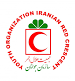 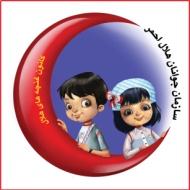 ردیفشعبهنام مهد /پیش دبستانیسابقه همکاری (سال)وضعیت ثبت در سامانه ×نام مدیرشماره همراه مدیرنام مربیشماره همراه مربیتعداد غنچه هلالآدرس مدرسه (به همراه شماره تماس)1234567...جمع کل